Tyto údaje jsou údaji orientačními a jejich přesnost je ovlivněna vlastnostmi různých materiálů a nepředpokládanými vlivy při zpracování. Zpracovatel – aplikátor nese odpovědnost za správné použití výrobku podle návodu k použití a za správnou aplikaci nátěrového systému, tj. musí vždy zhodnotit všechny podmínky aplikace a zpracování, které by mohly ovlivnit konečnou kvalitu povrchové úpravy. Proto doporučujeme zpracovateli provést vždy zkoušku na konkrétní pracovní podmínky a druh aplikovaného povrchu. Výše uvedené údaje jsou údaji, které ovlivňují konkrétní pracovní podmínky, a proto nezakládají právní nárok. Informace nad rámec tohoto katalogového listu je třeba konzultovat s výrobcem.Výrobce si vyhrazuje právo na změnu v katalogových listech bez předchozího upozornění.SloženíVlastnosti a použitíOdstínyFyzikální vlastnostiHodnoty pro stanovení emisních limitůVlastnosti zaschlého nátěruVydatnostnatužené směsiZasycháníDoporučený způsob aplikaceŘeděníTuženíPříprava podkladuPodmínky aplikaceTypický nátěrový systémOptimální tloušťka systémuSkladovatelnostBaleníLikvidace obalů a odpadůBezpečnost a ochrana zdravíSměs roztoku akrylátové pryskyřice a speciálních aditiv v organických rozpouštědlech. Transparentní lak je určen ke zhotovení transparentních nátěrů epoxidových litých podlah i jiných dekorativních podlah. Používá se k zalití a ukotvení barevných chipsů či jiných dekorativních prvků, používaných k dotváření efektního vzhledu podlah, přičemž barevně nemění vzhled aplikovaného podkladu. Samostatně se může použít i na kovové podklady a dřevěné plochy. vynikající přilnavost  k různým  podlahovým systémům vynikající přilnavost  k ocelovým a pozinkovaným povrchům vysoká tvrdost nátěru vysoká  mechanická odolnost nátěru vysoká  chemická  odolnost nátěru –  např. slabší roztoky kyselin a louhů, nafta, motorový olej,      líh, káva výrobek TELPUR C 100 splňuje podmínky protiskluznosti za suchaTransparentně čirý ve dvou provedeních:000L – lesklý, 000M - matnýNejlépe  válečkem,  doporučená konzistence 60-80s / pohárek Ford  4mmŘedidlo: TELSOL PUR 3Tužidlo: TELHARD PURPoměr tužení: TELPUR C 100 / 000L  - 100 hmotnostních dílů :  TELHARD PUR - 22 hmotnostních dílů. Poměr tužení: TELPUR C 100 / 000M  - 100 hmotnostních dílů :  TELHARD PUR - 18 hmotnostních dílů. Natuženou směs je nutné zpracovat do 2 hodinBetonová podlaha opatřená nátěrem TELPOX F 200, jež může být opatřená rovnoměrným posypem speciálními barevnými chipsy. Tyto jsou sypány do ještě nevytvrzeného, ale již naaplikovaného materiálu TELPOX F 200. Před aplikací lakem musí již být materiál TELPOX F 200 vytvrzen a celá podlaha musí být suchá, očištěna a zbavená neukotvených barevných chipsůLaku je před aplikací nutné dobře rozmíchat tak, aby na dně nezůstala žádná usazenina, podle potřeby doředit  a přefiltrovat.  Min. teplota vzduchu pro nanášení je +, teplota natíraného podkladu musí být  nad rosným bodem, přičemž teplota a rel. vlhkost vzduchu musí být měřeny v blízkosti natíraného podkladu. Teplota podkladu nesmí být vyšší než +. Relativní vlhkost vzduchu nesmí být vyšší než 75%. Nižší teplota a vyšší relativní vlhkost při nanášení a zasychání a příliš silná vrstva nanášeného filmu výrazně zpomalují zasychání a protvrdání filmu. 1)  1- 2x TELPOX F 200 Nátěrová hmota – stěrka – epoxidová dvousložková na zátěžové povrchy. Více než 1 vrstva se aplikuje pouze v případě,  kdy je tento materiál použitý jako nátěr
2)  rovnoměrný posyp  barevnými chipsy do ještě nevytvrzeného materiálu TELPOX F 2003)  1 – 2x TELPUR C 100  Lak transparentní polyuretanový dvousložkový. Lk se za standardních podmínek  / 50% RV aplikuje  12 h po aplikaci materiálu TELPOX F 200Optimální vrstva je taková, která umožní dokonalé překrytí vyčnívajících částí barevných chipsů, pokud jsou použité, minimálně však 50 µm DFT.Výrobek si uchovává užitné vlastnosti 24 měsíců od data výroby, v původním neotevřeném obalu. Skladujte v suchém skladu při teplotě +5 až +.Lesk 000L:  2,2kg  ( nenatužený výrobek )   Mat 000M: 2,7kg ( nenatužený výrobek )   Použitý, řádně vyprázdněný obal odevzdejte na sběrné místo obalových odpadů. Obaly se zbytky výrobku odkládejte na místě určeném obcí k odkládání nebezpečných odpadů nebo předejte osobě oprávněné k nakládání s nebezpečnými odpady. Dále viz bezpečnostní list výrobku.Výrobek obsahuje xylen (směs ), uhlovodíky, C9, aromatické  a n-butyl-acetát. Klasifikace přípravku :  H226, H312+H332, H315, H319, H335, H336, H373, H412, EUH 066.Označení výstražným symbolem:       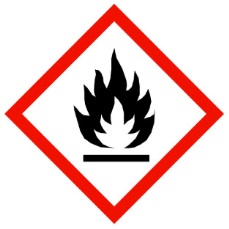 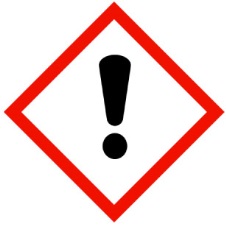 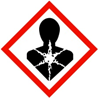 Signální slovo:  VAROVÁNÍ.   Dále viz bezpečnostní list